Department of HealthGPO Box 125Hobart TAS 70011300 135 513www.health.tas.gov.au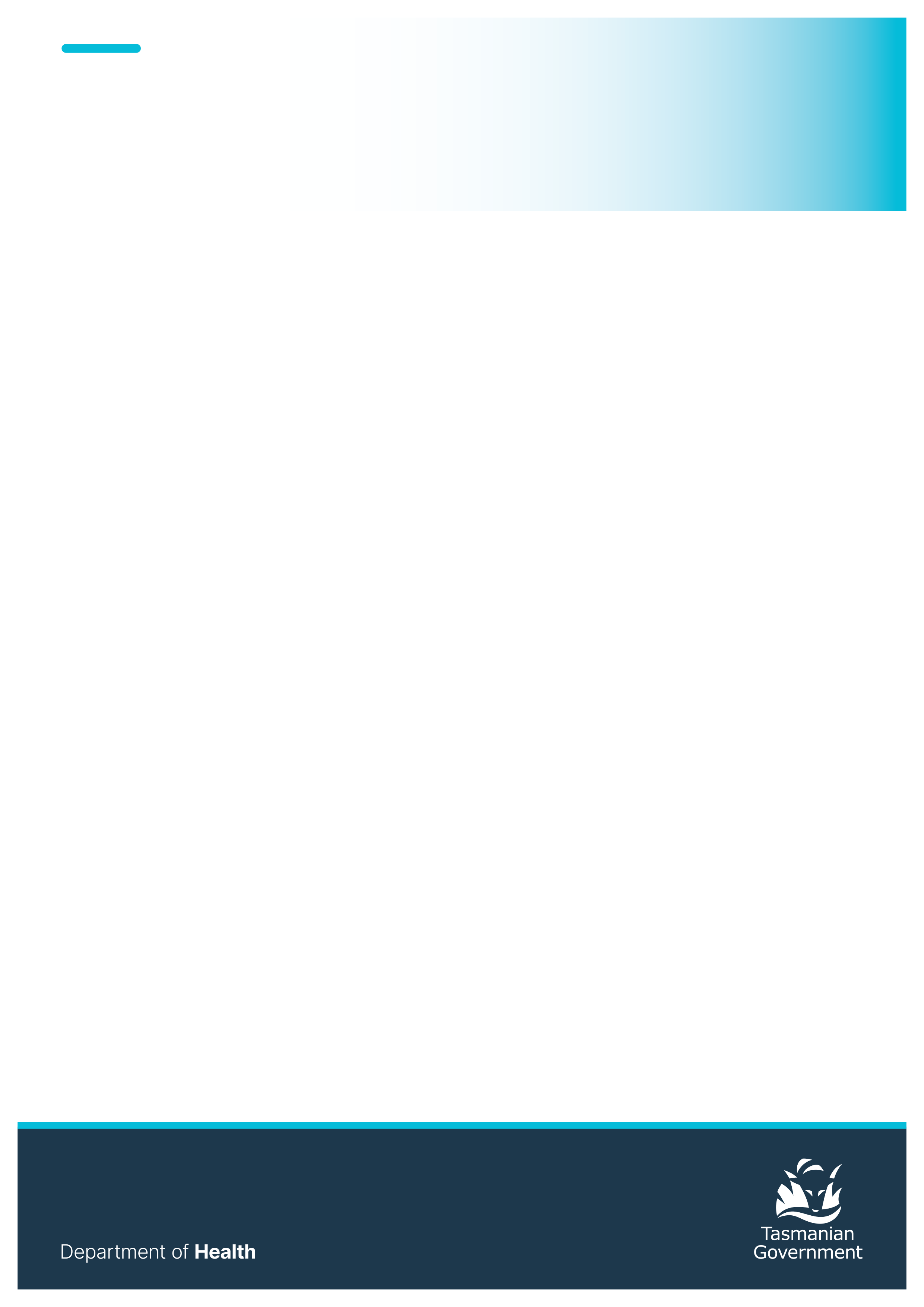 